Universidad Nacional de La PlataPresidenciaDirección de Compras y ContratacionesCIRCULAR MODIFICATORIA   Nº 1/19CONTRATACION DIRECTA POR COMPULSA  ABREVIADA  N° 64/2019EXPEDIENTE: 100-823/19OBJETO DE LA CONTRATACIÓNIMPRESIÓN DE LIBROSMODIFICA  ITEM 6: FORMATO A 5MODIFICA  FECHAS: RETIRO PLIEGOS: 09/05/19 AL 13/05/19CONSULTAS HASTA EL 13/05/19 RESPONDIDAS 14/05/19PRESENTACION DE OFERTAS: 16/05/19 12:00 HSAPERTURA DE OFERTAS: 17/05/19, 12:00 HS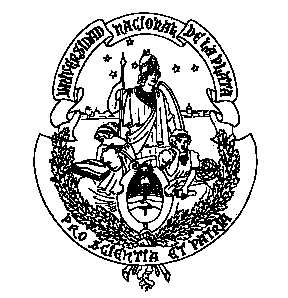 